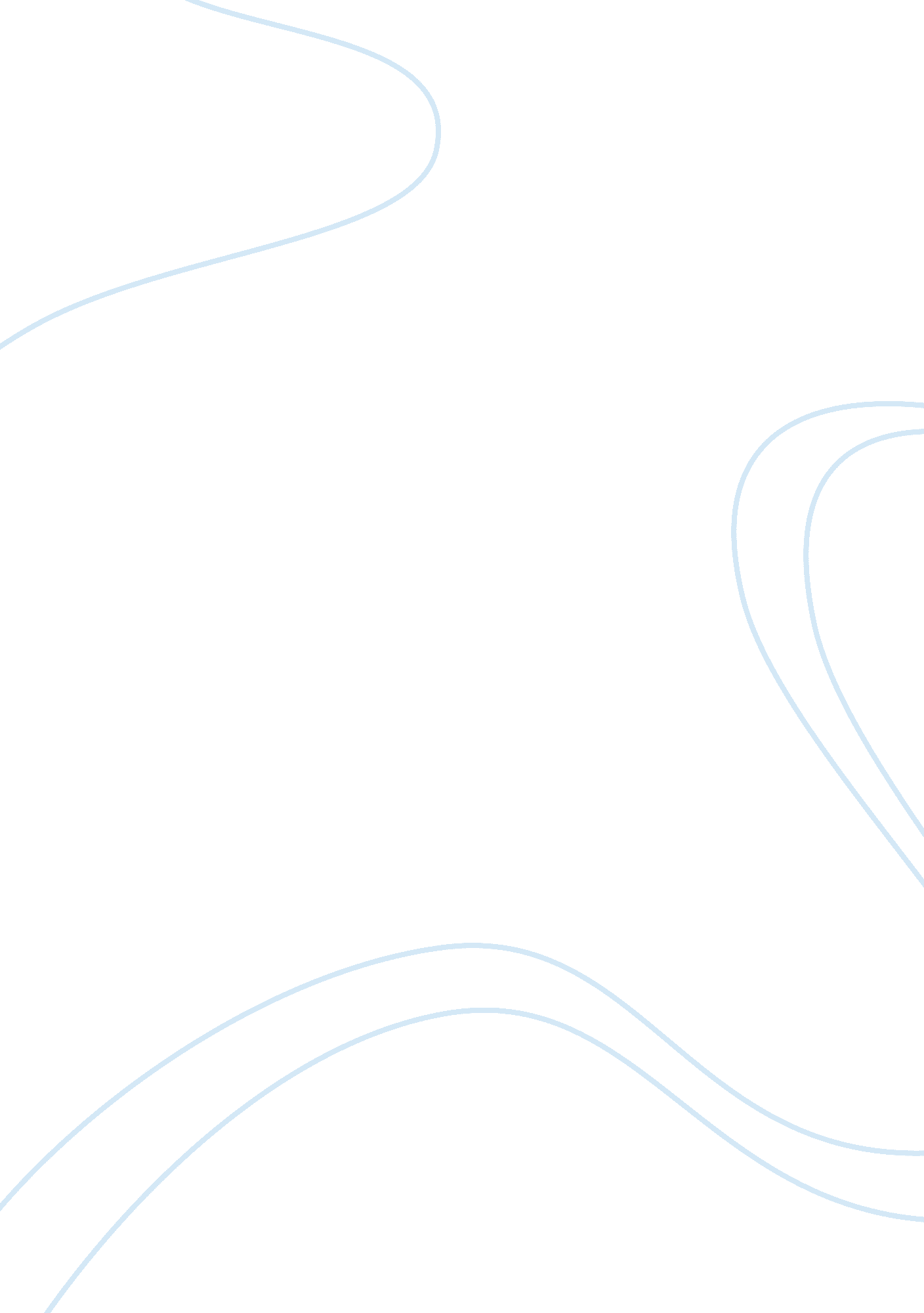 Assignment tearsReligion, Jesus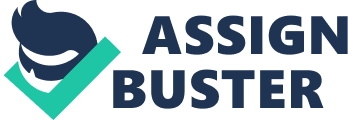 Tears streamed down my face as God had provided solid confirmation that believing in Jesus was the most Jewish thing that I could ever do. " ” Lev Leigh, Messianic Jewish convert (p . 65) The Story of Peter Not Just assuming how Peter Felt Drawing on The Real Mary p. 66 The struggle to accept a different messiah than was expected Lauren Winner p. 68 Conversion from an Orthodox Jew to a " JM]" dew to Messianic Jew) " One of the things that happens [when you convert] is, you feelfamily-less, even if your own family doesn't cast you out.... And so, should you convert again, you lose all sorts of things: ot Just your library and your vocabulary and your prayers, but also your family, all the people who made you their own and who made you yours. It's a good reason to only convert once, if you can help it. Because it is more than Just your religion that you lose. " (p. 70) The special kind of conversion when a Jew becomes a Christian " Jewish Identity' What is a Messianic Jew? " Namely, many Jews do not give up, or refuse to give up, their fundamental identity as a part of Judaism. They remain observant. These many and steadily-increasing in umber Jewish converts who retain their Jewishness are usually called " Messianic Jews" and are a part of what is called " Messianic Judaism. " (p. 71) Where do they fit into the overall church spectrum? The branches of the church: 1 . Eastern Orthodoxy (The oldest form of Christianity) 2. Western Roman Catholicism 3. Protestantism 4. Anabaptism According to McKnight they are either Anabaptist or Protestant "... nyone familiar with the movement knows immediately that Messianic Judaism stands as a distinct and in many ways " primitive" form of the Christian faith, which is not to imply that Messianic Jews all practice the same faith. 